Как распознать сахарный диабет любого типаСахарный диабет (СД) — это хроническое заболевание, при котором наблюдается повышенный уровень глюкозы в крови. Наиболее распространен сахарный диабет 2 типа (СД2), который обычно возникает у взрослых, он же называется инсулиннезависимым. Разбираемся в том, как распознать сахарный диабет, и на что нужно обращать внимание.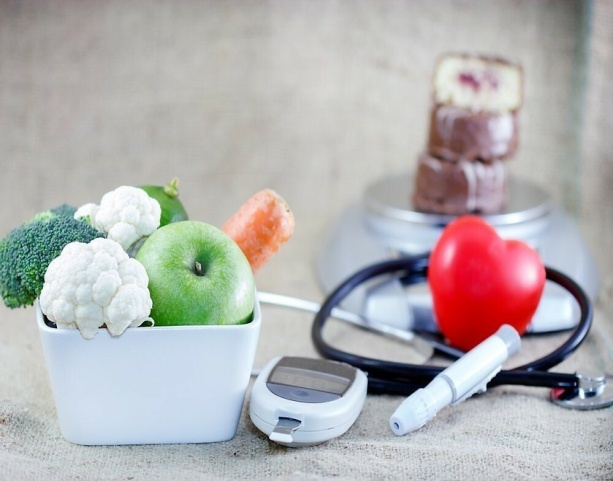 
СД — это серьезное заболевание, которое никак нельзя запускать. Неправильный контроль за уровнем глюкозы в крови грозит нарушением функций почек, нервной и сердечно-сосудистой систем: например, известно, что большая часть пациентов с сахарным диабетом в итоге погибает не от неправильного контроля за уровнем глюкозы в крови, а от сердечно-сосудистых осложнений.108 млн чел — болело сахарным диабетов в 1980 году

422 млн чел — болело сахарным диабетом в 2014 году

4.58 млн человек болеет в России сахарным диабетом

4.2 млн человек в России болеют сахарным диабетом 2-го типаЧто такое инсулин и как он действуетИнсулин — это единственный гормон, который ответственен за снижение уровня глюкозы в крови. Углеводы, которые человек потребляет с пищей, расщепляются в том числе до мономеров, одним из которых является глюкоза — «бензин» для наших клеток, без которых они не могут работать. В кишечнике глюкоза постепенно всасывается в кровь и разносится к клеткам. Однако, она не может самостоятельно попасть в клетку: инсулин должен помочь ей, подействовав на переносчик глюкозы.Когда глюкоза попадает в клетки, ее уровень в крови постепенно снижается. Наши клетки получают энергию в ходе химических превращений глюкозы. Но если инсулина в организме недостаточно или клетка к нему невосприимчива, то уровень сахара остается высоким, а сам сахар очень плохо попадает в клетки.Какие бывают типы диабетаСахарный диабет 1 типа (СД1) — это заболевание, при котором иммунная система организма нацеливается на клетки поджелудочной железы, в которых вырабатывается гормон инсулин. В результате эти клетки погибают. Это и есть та самая ситуация, при которой инсулина в организме совсем нет. Соответственно, нечему подействовать на глюкозный транспортер, а глюкоза не попадает в клетку. Возникает очень интересная ситуация, при которой человек поел, однако его клетки не могут «поесть».В отличие от СД1, при СД2 с инсулином все может быть в порядке. Его может быть даже больше нормы. Это связано с тем, что клетки организма становятся невосприимчивы к действию гормона. Поджелудочная железа может начать вырабатывать больше инсулина, чтобы скомпенсировать клеточную резистентность, поэтому уровень инсулина может быть выше нормы. Резистентность может возникнуть по разным причинам, но суть одна — взаимодействие гормона с клеткой нарушается, из-за чего глюкоза вновь не может попасть внутрь клеток и находится в крови.Кроме того, существует так называемый гестационный СД (ГСД), который наблюдается исключительно у беременных женщин. При гестационном сахарном диабете также наблюдается повышенный уровень глюкозы в крови, однако этот уровень ниже, чем в случае обычного СД.Как распознать сахарный диабет 1-го типаРазвитие сахарного диабета 1-го типа может происходить в течение многих лет. Симптомы могут не проявиться до тех пор, пока в поджелудочной железе не будет разрушено более 90% клеток, отвечающих за выработку инсулина. Очень часто это заболевание носит наследственный характер, однако может развиться и у людей без семейной истории с диабетом. Заболевание очень часто развивается в детском или подростковом возрасте, поэтому иногда также называется ювенильным. У большинства людей с сахарным диабетом 1-го типа наблюдаются:жажда;усталость;повышенная частота мочеиспускания;потеря массы тела;затуманенное зрение;постоянное чувство голода;грибковые инфекции;инфекции мочевыводящих путей;медленно заживающие раны.Иногда у людей с СД1 проявляются симптомы так называемого диабетического кетоацидоза. Это состояние возникает в тех случаях, когда организму не хватает инсулина и, как следствие, энергии, получаемой из глюкозы. Организм начинает получать энергию из жиров как из альтернативного источника энергии. Однако в ходе этих метаболических реакций образуются кетоновые тела, в частности, ацетон, который для нас токсичен. Именно по этой причине запах ацетона изо рта у пациента четко сигнализирует о том, что необходима помощь врача, так как это неотложное состояние. При нем может наблюдаться рвота, боль в животе, тахикардия, дезориентация, потеря сознания.Как распознать сахарный диабет 2-го типаВся сложность с сахарным диабетом 2-го типа заключается в том, что его симптомы не так-то просто распознать, более того — они часто отсутствуют. Однако есть несколько признаков, на которые можно ориентироваться:усталость;частое мочеиспускание;чувство жажды;затуманенное зрение.Кроме того, у пациентов с СД2 зачастую наблюдается ожирение или избыточная масса тела (в отличие от пациентов с СД1, где это настоящая редкость). В редких случаях у пациентов с этим типом заболевания может развиться диабетический кетоацидоз.Но следует учитывать, что диабетический кетоацидоз — это состояние, которое может возникнуть только в том случае, если человек совсем не лечится.
Известны следующие факторы риска возникновения сахарного диабета 2-го типа:возраст старше 45 лет;низкая физическая активность;нарушенная гликемия натощак (повышенный уровень глюкозы в крови натощак);нарушенная толерантность к глюкозе (повышенный уровень глюкозы в крови через 2 часа после еды);гестационный сахарный диабет в анамнезе;наличие сердечно-сосудистых заболеваний;синдром поликистозных яичников.Как распознать гестационный сахарный диабетБеременные женщины находятся под особым медицинским наблюдением, поэтому, как правило, у них сахарный диабет выявляется достаточно быстро. Так, согласно российским рекомендациям, при первом обращении беременной женщины к врачу на сроке с 6–7 недели до 24 недель нужно определить уровень глюкозы натощак. Если же нарушений углеводного обмена на ранних сроках беременности выявлено не было, рекомендуется провести пероральный глюкозотолерантный тест на 24–28 неделе.Что может сделать врачДля того, чтобы определить точный диагноз, врач назначит лабораторные тесты: определение глюкозы в крови натощак (после 8–12 часов голода), определение уровня гликированного гемоглобина (усредненный показатель, который показывает содержание глюкозы в крови за последние три месяца), а также пероральный глюкозотолерантный тест (важно знать, что самостоятельно этот тест проводить не рекомендуется, так как он является значительным стрессом для организма и имеет серьезные противопоказания).В любом случае, установление диагноза важно, чтобы не рисковать понапрасну здоровьем. Но жить с диабетом возможно, и даже относительно не сложно, но об этом мы расскажем в следующий раз.Будьте здоровы!